LICEI -  ISTITUTI TECNICI E PROFESSIONALI - CREMAISTITUTO DI ISTRUZIONE SUPERIORE BRUNO MUNARIhttps://www.iismunari.edu.it/index.php/192-orientamento-in-entrata/1353-open-dayIstruzione Liceale; Liceo Artistico; Indirizzo: Architettura e ambiente Istruzione Liceale; Liceo Artistico; Indirizzo: Arti figurative Istruzione Liceale; Liceo Artistico; Indirizzo: Audiovisivo e multimediale Istruzione Liceale; Liceo Artistico; Indirizzo: Design Istruzione Liceale; Liceo Artistico; Indirizzo: Grafica Istruzione Liceale; Liceo Artistico; Indirizzo: Scenografia Istruzione Liceale; Liceo delle Scienze Umane Istruzione Liceale; Liceo delle Scienze Umane; Opzione Economico-Sociale Istruzione Tecnica; Settore Tecnologico; Indirizzo: Grafica e comunicazione Indirizzo: Via Piacenza 52/A 26013 CREMA (CR) 
Telefono: 0373 83458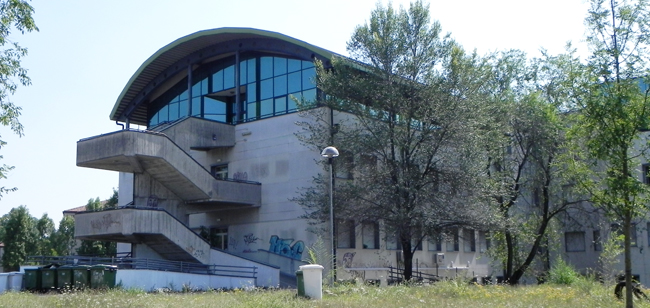 Email: info@iismunari.itSito internet: http://www.iismunari.edu.itISTITUTO DI ISTRUZIONE SUPERIORE GALILEO GALILEIhttps://www.galileicrema.edu.it/orienta-medieIstruzione Liceale; Liceo Scientifico; Opzione Scienze Applicate; (Potenziamento in Matematica e Discipline scientifiche) Istruzione Liceale; Liceo Scientifico; Opzione Scienze Applicate; (Potenziamento Laboratoriale) Istruzione Tecnica; Settore Tecnologico; Indirizzo: Chimica, materiali e biotecnologie; Articolazione: Biotecnologie ambientali Istruzione Tecnica; Settore Tecnologico; Indirizzo: Chimica, materiali e biotecnologie; Articolazione: Biotecnologie sanitarie Istruzione Tecnica; Settore Tecnologico; Indirizzo: Chimica, materiali e biotecnologie; Articolazione: Chimica e materiali Istruzione Tecnica; Settore Tecnologico; Indirizzo: Informatica e telecomunicazioni; Articolazione: Informatica Istruzione Tecnica; Settore Tecnologico; Indirizzo: Informatica e telecomunicazioni; Articolazione: Telecomunicazioni Istruzione Tecnica; Settore Tecnologico; Indirizzo: Meccanica, meccatronica ed energia; Articolazione: Energia Istruzione Tecnica; Settore Tecnologico; Indirizzo: Meccanica, meccatronica ed energia; Articolazione: Meccanica e meccatronica Indirizzo: Via Matilde di Canossa, 21 26013 CREMA (CR) 
Telefono: 0373 256905 |0373 256939 Fax: 0373 250170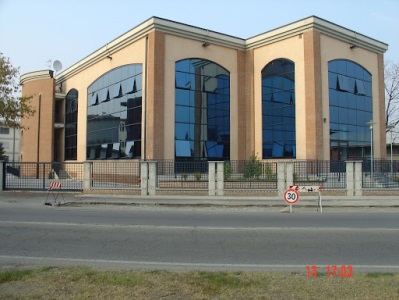 Email: info@galileicrema.it | cris009009@istruzione.itSito internet: http://www.galileicrema.gov.itISTITUTO DI ISTRUZIONE SUPERIORE LUCA PACIOLIhttps://www.pacioli.edu.it/pagine/orientamento-in-entrata-1Istruzione Liceale; Liceo Scientifico; Sezione ad Indirizzo Sportivo Istruzione Tecnica [quadriennale]; Settore Economico; Indirizzo: Amministrazione, finanza e marketing; Articolazione: Relazioni internazionali per il marketing
(Percorso quadriennale) Istruzione Tecnica; Settore Economico; Indirizzo: Amministrazione, finanza e marketing Istruzione Tecnica; Settore Economico; Indirizzo: Amministrazione, finanza e marketing; Articolazione: Relazioni internazionali per il marketing Istruzione Tecnica; Settore Economico; Indirizzo: Amministrazione, finanza e marketing; Articolazione: Relazioni internazionali per il marketing (Curvatura Lingua e cultura cinese) Istruzione Tecnica; Settore Economico; Indirizzo: Amministrazione, finanza e marketing; Articolazione: Sistemi informativi aziendali Istruzione Tecnica; Settore Economico; Indirizzo: Amministrazione, finanza e marketing; Articolazione: Sistemi informativi aziendali (Curvatura Comunicazione web) Istruzione Tecnica; Settore Economico; Indirizzo: Amministrazione, finanza e marketing; Articolazione: Sistemi informativi aziendali (Curvatura Discipline dello sport) Istruzione Tecnica; Settore Economico; Indirizzo: Amministrazione, finanza e marketing; Articolazione: Sistemi informativi aziendali (Curvatura Economia 3.0) Istruzione Tecnica; Settore Tecnologico; Indirizzo: Costruzioni, ambiente e territorio Indirizzo: Via Delle Grazie 6 26013 CREMA (CR) 
Telefono: 0373 80828 | 0373 86044 Fax: 0373 86193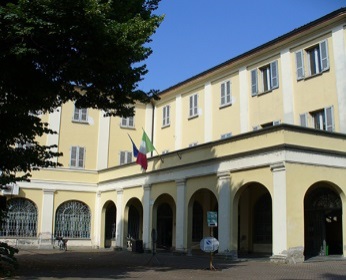 Email: paciolicrema@tin.it | paciolicrema@pacioli.netSito internet: http://www.pacioli.edu.itISTITUTO DI ISTRUZIONE SUPERIORE PIERO SRAFFAhttps://www.sraffacrema.edu.it/pagine/orientamento-2020 Istruzione Tecnica; Settore Economico; Indirizzo: Turismo Istruzione Professionale; Indirizzo: Arti ausiliarie delle professioni sanitarie: Odontotecnico Istruzione Professionale; Indirizzo: Arti ausiliarie delle professioni sanitarie: Ottico Istruzione Professionale; Indirizzo: Enogastronomia e ospitalità alberghiera; Profilo: Enogastronomia Istruzione Professionale; Indirizzo: Enogastronomia e ospitalità alberghiera; Profilo: Produzione di gelateria e pasticceria Istruzione Professionale; Indirizzo: Enogastronomia e ospitalità alberghiera; Profilo: Servizi di sala e di vendita Istruzione Professionale; Indirizzo: Servizi commerciali Istruzione Professionale; Indirizzo: Servizi per la sanità e l'assistenza sociale Indirizzo: Via Piacenza 52/C 26013 CREMA (CR) Telefono: 0373 257802  Fax: 0373 84337Email: info@p.sraffacrema.it | cris011009@istruzione.itSito internet: http://www.sraffacrema.gov.itSezione associata F. MARAZZIhttps://www.sraffacrema.edu.it/pagine/orientamento-2020Istruzione Professionale; Indirizzo: Industria e artigianato per il Made in Italy; Profilo: Produzioni meccaniche Istruzione Professionale; Indirizzo: Industria e artigianato per il Made in Italy; Profilo: Produzioni tessili sartoriali Istruzione Professionale; Indirizzo: Manutenzione e assistenza tecnica; Profilo: Riparazione, manutenzione e installazione di macchine e apparecchiature IeFP; Operatore meccanico; Indirizzo: Lavorazioni meccanica, per asportazione e deformazione IeFP [4° anno]; Tecnico per la programmazione e gestione di impianti di produzione; Indirizzo: Conduzione e manutenzione impianti 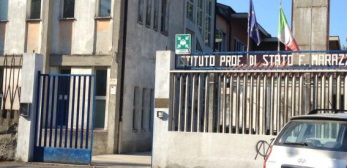 Indirizzo: Via Inzoli, 1 26013 CREMA (CR) Telefono: 0373 202814Email: info@p.sraffacrema.itSito internet: http://www.sraffacrema.gov.it ISTITUTO DI ISTRUZIONE SUPERIORE RACCHETTI - DA VINCIhttps://www.racchettidavinci.edu.it/redattore/orientamento_entrata Istruzione Liceale; Liceo Classico Indirizzo: Via Ugo Palmieri, 4 26013 CREMA (CR) 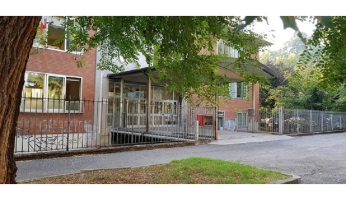 Telefono: 0373 256424Email: CRIS013001@istruzione.itSito internet: http://www.racchettidavinci.edu.itIstruzione Liceale; Liceo Scientifico Indirizzo: Via Stazione, 2 26013 CREMA (CR) 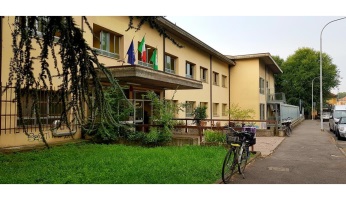 Telefono: 0373 257277Email: CRIS013001@istruzione.itSito internet: http://www.racchettidavinci.edu.itIstruzione Liceale; Liceo Linguistico Indirizzo: Viale Santa Maria della Croce, 10 26013 CREMA 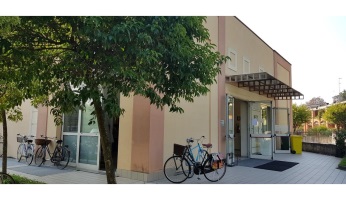 Telefono: 0373 256424 | 0373 259655  Fax: 0373 259032Email: CRIS013001@istruzione.itSito internet: http://www.racchettidavinci.edu.itISTITUTO DI ISTRUZIONE SUPERIORE STANGAhttps://www.racchettidavinci.edu.it/redattore/orientamento_entrataIstituto Tecnico Agrario di CremaIstruzione Tecnica; Settore Tecnologico; Indirizzo: Agraria, agroalimentare e agroindustria; Articolazione: Gestione dell'ambiente e del territorio Istruzione Professionale; Indirizzo: Agricoltura, sviluppo rurale, valorizzazione dei prodotti del territorio e gestione delle risorse forestali e montane; Profilo: Vivaismo e gestione del verde Indirizzo: Viale S. Maria, 23/C 26013 CREMA (CR) 
Telefono: 0373 257970  Fax: 0373 257970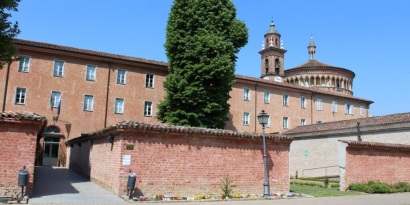 Email: info@stangacrema.it Sito internet: http://www.istitutostanga.edu.it/ - http://www.stangacrema.itISTITUTI PARITARILICEO DANTE ALIGHIERIhttps://www.liceodante.fondazionemanziana.it/ Istruzione Liceale; Liceo Scientifico; (Curvatura Lingua Inglese)  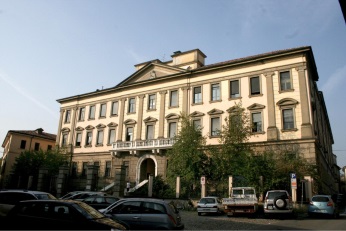 Indirizzo: Via Dante Alighieri, 24 26013 CREMA (CR) Telefono: 0373 257312Email: segreteria@fondazionemanziana.itSito internet: http://fondazionemanziana.it/liceo-scientifico/LICEO W. SHAKESPEAREhttps://www.fondazionefidesetratio.it/openday/liceo-w-shakespeare/Istruzione Liceale [quadriennale]; Liceo Linguistico; (Percorso quadriennale) Indirizzo: Via Macello, 26 26013 CREMA (CR) 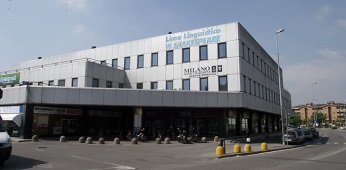 Telefono: 0373 256000Email: segreteria.crema@fondazionefidesetratio.itSito internet: http://liceoshakespeare.fondazionefidesetratio.itCENTRO DI FORMAZIONE PROFESSIONALECFP CANOSSA (CFP San Giuseppe Cooperativa Sociale ONLUS)https://cfpcanossa.fondazionefidesetratio.it/dopo-la-terza-media-2021/ IeFP; Operatore ai servizi d'impresa Indirizzo: Via Macello, 26 (CFP) 26013 CREMA (CR) 
Telefono: 0373 84977Email: info@cfpcanossa.orgSito internet: http://www.cfpcanossacrema.itI.S.P.E. Istituto Superiore Professionale Europeohttps://www.scuolaispe.it/ragazzi/IeFP; Operatore del benessere; Indirizzo: Erogazione dei servizi di trattamento estetico IeFP; Operatore del benessere; Indirizzo: Erogazione di trattamenti di acconciatura IeFP [4° anno]; Tecnico dei trattamenti estetici IeFP [4° anno]; Tecnico dell'acconciatura 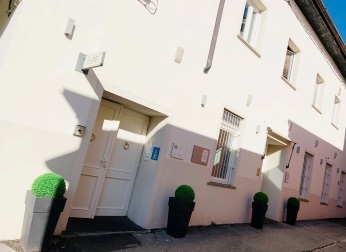 Indirizzo: Via C. Urbino, 62 26013 CREMA (CR) Telefono: 0373 86594   Fax: 0373 257574Email: info@scuolaispe.itSito internet: http://www.scuolaispe.it